Publicado en España el 25/01/2023 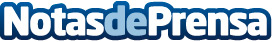 GASTROMARKETING DAY 2023: Aplus gastromarketing y PuroMarketing se unen para fomentar el marketing gastronómico en España e IberoaméricaAplus Gastromarketing, agencia líder de marketing gastronómico, y PuroMarketing, el diario digital más leído del sector del marketing, han alcanzado un acuerdo con el objetivo de promocionar el marketing relacionado con la gastronomía en España e Iberoamérica, uno de los sectores económicos de mayor crecimiento en los últimos añosDatos de contacto:Santiago Hernández608510388Nota de prensa publicada en: https://www.notasdeprensa.es/gastromarketing-day-2023-aplus-gastromarketing Categorias: Internacional Nacional Gastronomía Marketing Restauración Recursos humanos http://www.notasdeprensa.es